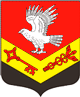 Муниципальное образование«ЗАНЕВСКОЕ  ГОРОДСКОЕ  ПОСЕЛЕНИЕ»Всеволожского муниципального района Ленинградской областиАДМИНИСТРАЦИЯПОСТАНОВЛЕНИ05.12.2019		№ 658д. ЗаневкаОб утверждении муниципальной программы «Развитие молодежной политики на территории муниципального образования «Заневское городское поселение» Всеволожского муниципального района Ленинградской области» на 2020-2022 годыВ соответствии с Федеральными законами  от 28 июня 1995 г. № 98-ФЗ «О государственной поддержке молодежных и детских общественных объединений», от 24 июня 1999 г. № 120-ФЗ «Об основах системы профилактики безнадзорности и правонарушений несовершеннолетних»,   от 06.10.2003 № 131-ФЗ «Об общих принципах организации местного самоуправления в Российской Федерации», Распоряжением Правительства Российской Федерации от 29 ноября 2014 г. №2403-р «Об утверждении Основ государственной молодежной политики в Российской Федерации до 2025 года»,  законом Ленинградской области от 13.12.2011 № 105-оз «О государственной молодежной политике в Ленинградской области», постановлением администрации муниципального образования «Заневское городское поселение» Всеволожского муниципального района Ленинградской области от 09.02.2018 № 72 «Об утверждении Порядка разработки, реализации и оценки эффективности муниципальных программ муниципального образования «Заневское городское поселение» Всеволожского муниципального района Ленинградской области, уставом муниципального образования «Заневское городское поселение» Всеволожского муниципального района Ленинградской области, администрация муниципального образования «Заневское городское поселение» Всеволожского муниципального района Ленинградской областиПОСТАНОВЛЯЕТ:1. Утвердить муниципальную программу «Развитие молодежной политики на территории муниципального образования «Заневское городское поселение» Всеволожского муниципального района Ленинградской области» на 2020-2022 годы.2. Признать утратившим силу постановление администрации МО «Заневское городское поселение» от 20.08.2019 № 448 «Развитие молодежной политики на территории муниципального образования «Заневское городское поселение» Всеволожского муниципального района Ленинградской области» на 2020-2022 годы. 3. Настоящее постановление подлежит официальному опубликованию в газете «Заневский вестник» и размещению на официальном сайте муниципального образования http://www.zanevkaorg.ru.4. Настоящее постановление вступает в силу с 01.01.2020.5. Контроль за исполнением оставляю за собой.Глава администрации                                                                     А.В. ГердийПриложениеУТВЕРЖДЕНО постановлением администрацииМО «Заневское городское поселение»от  05.12.2019  №  658Муниципальная программа «Развитие молодежной политики на территории муниципального образования «Заневское городское поселение» Всеволожского муниципального района Ленинградской» на 2020-2022 годы2019 г.Паспортмуниципальной программы«Развитие молодежной политики на территории муниципального образования «Заневское городское поселение» Всеволожского муниципального района Ленинградской области» на 2020-2022 годыХарактеристика текущего состояния с указанием основных проблем развития молодежной политики МО «Заневское городское поселение»Молодежь - самая быстро развивающаяся часть нашего общества. Ее потребности во многом определяют потребности общества нашей страны, от выбора молодежи зависит политическое и экономическое развитие нашего государства. Молодое поколение составляет основу трудового и интеллектуального потенциала страны, области, района, муниципального образования. Именно поэтому особенно важным становится развитие молодежи. Программа «Развитие молодежной политики муниципального образования «Заневское городское поселение» Всеволожского муниципального района Ленинградской области на 2020-2022 годы» направлена на реализацию государственной молодежной политики. Совершенствование системы управления и реализации молодежной политики, направленной на создание условий и возможностей для успешной социализации и эффективной самореализации молодежи на территории муниципального образования «Заневское городское поселение» Всеволожского муниципального района Ленинградской области, на сегодняшний день является актуальной задачей. Для решения поставленной задачи необходимо увеличение финансирования  мероприятий, расширение штата специалистов по молодежной политике, строительство или аренда дополнительных помещений и площадок, создание новых учреждений и организаций в целях оптимизации работы с молодежью, как ресурса социально-экономического развития территории. Программа определяет приоритетные направления муниципальной молодежной политики  на 2020-2022 годы: досуговые мероприятия для молодежи, укрепление  межнациональных и межконфессиональных отношений в молодежной среде, развитие добровольчества и волонтерства, патриотическое воспитание.На территории МО «Заневское городское поселение» функции по работе с молодежью возложены на МБУ «Янинский КСДЦ». МБУ «Янинский КСДЦ» ведет активную работу в части организации досуга и выявления творческого потенциала молодежи, проживающей на территории МО «Заневское городское поселение». Созданы клубные формирования для учащейся и работающей молодежи, а так же выделено направление по работе с молодыми семьями.В МО «Заневское городское поселение» ведется активное строительство. В связи с постоянным ростом жилой площади увеличивается количество молодежи, постоянно проживающей, обучающейся и работающей на территории МО «Заневское городское поселение». Этот фактор является главным при составлении и реализации государственной молодежной политики на территории образования и должен стать решающим для создания направлений по работе с молодежью. Требуется изменить подход  к развитию направления молодежная политика, выделив в отдельную программу, которая восполнит пробелы и создаст планомерную среду для развития и поддержания молодежи.МО «Заневское городское поселение» является многонациональным и поликонфессиональным поселением. Религиозная палитра представлена православием, исламом, греко-католиками, протестантизмом (пятидесятники, неопятидесятники, баптисты, евангелисты), новыми религиозными культами и движениями. В МО «Заневское городское поселение»  происходят активные миграционные процессы, которые имеют влияние на межнациональные отношения. Недопущение конфликтных ситуаций между мигрантами и местным населением требует определенных усилий со стороны власти и общества.Главной целевой группой, работа с которой позволит добиться наиболее значимых результатов в противодействии распространению идей ксенофобии, расизма и мигрантофобии, является молодежь в возрасте от 14 до 25 лет. Работа с этой группой становится важнейшей сферой деятельности по превенции роста агрессивных настроений в молодежной среде. Мероприятия данного направления, а также всей Программы должны формировать позитивный интерес к представителям всех представленных в МО «Заневское городское поселение» этносов и конфессий, уважение к их самобытности.В настоящее время имеется ряд проблем, влияющих на развитие молодежной политики и требующих неотложного решения, в том числе: дефицит кадров по направлению молодежная политика;дефицит помещений для организации досуга молодежи в шаговой доступности для населения всех населенных пунктов, находящихся на территории МО «Заневское городское поселение»;недостаточное привлечение молодежи  к занятиям творчеством; снижение доступности молодежных форм досуга для жителейд. Новосергиевка и г. Кудрово МО «Заневское городское поселение»;недостаточное финансирование на реализацию и развитие молодежных проектов;отсутствие мероприятий развивающих этноконфессиональные и межэтнические взаимодействия.Можно выделить следующие основные преимущества программно-целевого метода:комплексный подход к решению проблемы;распределение полномочий и ответственности;эффективное планирование и мониторинг результатов реализации программы.Основные программные мероприятия связаны с развитием молодежной политики, включают в себя:патриотическое и морально-эстетическое воспитание молодежи;развитие творческого потенциала и выявления талантов молодежи;укрепление сферы этноконфессионального и межэтнического взаимодействия;развитие  волонтерского и добровольческого движения;пропаганда здорового образа жизни.Приоритеты и цели развития муниципальной молодёжной политики в МО «Заневское городское поселение», описание основных целей и задач муниципальной программы, прогноз развития и планируемые показатели по итогам реализации муниципальной программыЦель программы: Развитие молодежи как главного источника человеческого капитала муниципального образования «Заневское городское поселение» Всеволожского муниципального района Ленинградской области. Создание на территории МО «Заневское городское поселение» толерантной среды на основе ценностей многонационального российского общества, общероссийской гражданской идентичности и социально-культурного самосознания, принципов соблюдения прав и свобод человека.Задачи программы: гражданско-патриотическое воспитание и нравственно духовное развитие молодых граждан;создание эффективной и прозрачной системы взаимодействия между государственными органами, работающими в сфере молодежной политики и молодежными общественными организациями;поддержка творческой молодежи;профилактика асоциального поведения в подростковой среде;формирование здорового образа жизни;развитие волонтерского движения на территории МО «Заневское городское поселение»;организация и проведение мероприятий, способствующих всестороннему развитию детей и молодежи, в том числе находящихся в трудной жизненной ситуации;развитие сферы этноконфессионального и межэтнического взаимодействия; проведение воспитательной работы среди молодежи, направленной на устранение причин и условий, способствующих совершению поведения и действий экстремистского характера;           духовное развитие и патриотическое воспитание подрастающего  поколения  в  целях  формирования зрелого гражданского общества.3. Прогноз конечных результатов муниципальной программы, характеризующих целевое состояние (изменение состояния) уровня и качества жизни населения, социальной сферы, экономики, общественной безопасности,  степени реализации других общественно значимых интересов и потребностей в сфере молодежной политикиВ ходе реализации программы планируется достижение следующих результатов: вовлечение молодежи в занятие творческой деятельностью;участие молодежи в досуговых мероприятиях;вовлечение молодежи в добровольчество и волонтерство;вовлечение молодежи в инновационную деятельность и научно-техническое творчество;вовлечение молодежи в работу средств массовой информации;развитие международного и межрегионального молодежного сотрудничества;поддержка и взаимодействие с общественными организациями и движениями;формирование у молодежи семейных ценностей;патриотическое воспитание молодежи; формирование российской идентичности, единства нации, содействие межкультурному и межконфессиональному диалогу;вовлечение молодежи в здоровый образ жизни и занятия спортом, популяризация культуры безопасности в молодежной среде; развитие молодежного самоуправления.Перечень и характеристики основных мероприятий муниципальной программы и целевых программ с указанием сроков их реализации и ожидаемых результатов, а также сведения о взаимосвязи мероприятий и результатов их выполнения с целевыми индикаторами и показателями муниципальной программы               Ожидаемые результаты:              увеличение количества участников на молодежных мероприятийна 1,5 тысяч человек в течение срока действия программы;              увеличение количества молодежи, состоящей в молодежных общественных организациях на 300 человек в течение срока действия программы;               увеличение количества молодежи, состоящей в волонтерских и добровольческих движениях на 180 человек в течение срока действия программы.Основные меры правового регулирования в сфере молодежной политики, направленные на достижение цели и (или) ожидаемых результатов муниципальной программы с указанием основных положений и сроков принятия необходимых нормативных актовПрограмма реализуется в соответствии с Федеральными законами  от 28 июня 1995 г. № 98-ФЗ «О государственной поддержке молодежных и детских общественных объединений», от 24 июня 1999 г. № 120-ФЗ «Об основах системы профилактики безнадзорности и правонарушений несовершеннолетних»,  от 06.10.2003 № 131-ФЗ «Об общих принципах организации местного самоуправления в Российской Федерации», Распоряжением Правительства Российской Федерации от 29 ноября 2014 г. №2403-р «Об утверждении Основ государственной молодежной политики в Российской Федерации до 2025 года», законом Ленинградской области от 13.12.2011 № 105-оз «О государственной молодежной политике в Ленинградской области».Принятие дополнительных муниципальных правовых актов, в рамках реализации программы, не требуется. Сроки реализации муниципальной программы в целом, контрольные этапы и сроки их реализации с указанием промежуточных показателей и перечень основных мероприятий муниципальной программы с указанием сроков их реализации и ожидаемых результатовСрок реализации программы –2020– 2022 год.Перечень основных мероприятий муниципальной программы6.1. Перечень планируемых мероприятий на 2020-2022 годы в сфере молодежной политики:Ожидаемые результаты:увеличение количества творческих дебютов и новаторских проектов на 2  в год;увеличение количества зрителей на концертах и спектаклях на 500 человек ежегодно;6.2. Перечень планируемых клубных формирований и проектов, действующих в 2020-2022 годы в сфере молодежной политики. Ожидаемые результаты:повышение уровня гражданского и военно-патриотического воспитания молодежи, увеличение количества проводимых мероприятий и числа участников проектов на 10 человек;совершенствование системы пресечения асоциального поведения в молодежной среде, увеличение числа участников профилактических мероприятий на 10 человек ежегодно;        увеличение количества участников творческих студий на 100 человек ежегодно;увеличение количества участников добровольческих и волонтерских организаций на 60 человек ежегодно.Перечень и краткое описание подпрограмм	Данная программа не имеет подпрограмм.Сведения, составляющие государственную тайну, и сведения, конфиденциального характера приводятся в отдельных приложениях к муниципальной программеНастоящая программа сведений составляющих государственную тайну и  конфиденциального характера не содержит.Перечень целевых показателей муниципальной программы с расшифровкой плановых значений по годам ее реализацииИнформация по ресурсному обеспечению за счёт областного бюджета Ленинградской области, местного бюджета и прочих источников.Финансирование программы осуществляется в соответствии с действующим законодательством, планом мероприятий программы и условиями договоров, заключённых в рамках программы.При несоответствии утверждённых местным бюджетом и запланированных программой объёмов финансирования, заказчик обеспечивает корректировку программы.Расходы на реализацию программы из местного бюджета в тыс. рублей составят:Всего: 6 985,22020 – 2 634,21 квартал – 543,92 квартал – 1 002,6 3 квартал – 543,94 квартал – 543,92021 – 2 175,51 квартал – 543,92 квартал – 543,93 квартал – 543,94 квартал – 543,92022 – 2 175,51 квартал – 543,92 квартал – 543,93 квартал – 543,9квартал – 543,9Обоснование состава и значений соответствующих целевых показателей муниципальной программы по этапам её реализации и оценка влияния внешних факторов и условий на их достижение  и меры регулирования и управления рисками с целью минимизации их влияния на достижение целей муниципальной программыВ ходе реализации мероприятий программы можно предположить наличие следующих основных рисков, связанных с наличием объективных и субъективных факторов. Внешние риски:	изменение федерального законодательства и законодательства Ленинградской области в сфере развития молодежной политики;	изменение федерального законодательства в части перераспределения полномочий между Российской Федерацией, субъектами Российской Федерации и муниципальными образованиями в сфере развития молодежной политики. 	Внутренние риски:возможность недофинансирования или несвоевременного финансирования расходов на реализацию программных мероприятий  из местного бюджета;в процессе реализации программы возможны отклонения в достижении результатов из-за несоответствия влияния отдельных мероприятий программы на ситуацию в среде, их ожидаемой эффективности, а также недостаточной координации деятельности исполнителей программы на различных стадиях её реализации.В целях управления указанными рисками в процессе реализации Программы предусматривается:создание эффективной системы управления на основе чёткого распределения функций, полномочий и ответственности исполнителей программы;проведение мониторинга выполнения программы, регулярного анализа и при необходимости ежегодной корректировки индикаторов, а также мероприятий программы;перераспределение объёмов финансирования в зависимости от динамики и темпов достижения поставленных целей, изменений во внешней среде.12. Методика оценки эффективности муниципальной программыЗначение целевых индикаторов и показателей эффективности реализации мероприятий муниципальной программы «Развитие молодежной политики на территории муниципального образования «Заневское городское поселение» Всеволожского муниципального района Ленинградской на 2020-2022 годы»Уровень эффективности определяется из следующих показателей индекса:значение индекса от 0 до 60 % - низкий уровень;значение индекса от 61 % до 90 % - средний уровень;значение индекса от 91%  - высокий уровень.Полное наименование Муниципальная программа «Развитие молодежной политики на территории муниципального образования «Заневское городское поселение» Всеволожского муниципального района Ленинградской области» на 2020-2022 годыОтветственные исполнители муниципальной программыСектор по развитию культуры, спорта и молодежной политики администрации МО «Заневское городское поселение» Соисполнители муниципальной программыМБУ «Янинский КСДЦ»Участники муниципальной программыМБУ «Янинский КСДЦ» Подпрограммы муниципальной программыДанная программа не имеет подпрограммЦели муниципальной программыОсновной целью программы является формирование основ муниципальной молодежной политики, межнациональных и межконфессиональных отношений на территории МО «Заневское городское поселение» Задачи муниципальной программы    Реализация комплекса мероприятий по развитию молодежной политики;развитие добровольческого движения на территории МО «Заневское городское поселение»;патриотическое воспитание молодежи МО «Заневское городское поселение»;   развитие молодежных консультативных совещательных органов;    профилактика межнациональных и межконфессиональных конфликтов посредством информирования и просвещения жителей МО «Заневское городское поселение» о существующих национальных обычаях, традициях, культурах и религиях, в том числе путем создания объектов местного значения, обеспечивающих возможность ознакомления с национальными обычаями, традициями, культурами и религиями;   укрепление межэтнического и межконфессионального сотрудничества, в том числе посредством реализации проектов организаций, занимающихся межнациональными и межконфессиональными вопросами;поддержание межконфессионального мира и согласия на территории МО «Заневское городское поселение»;развитие сферы этноконфессионального и межэтнического взаимодействия; проведение воспитательной работы среди молодежи, направленной на устранение причин и условий, способствующих совершению поведения и действий экстремистского характера;духовное развитие и патриотическое воспитание подрастающего  поколения  в  целях  формирования зрелого гражданского общества.                  Целевые индикаторы и показатели муниципальной программы Увеличение количества запланированных и проведенных мероприятий для молодежи МО «Заневское городское поселение»; увеличение количества участников мероприятий по направлению молодежная политика МО «Заневское городское поселение»;увеличение количества молодежи, участвующей в добровольческой (волонтерской) деятельности;увеличение количества мероприятий по гармонизации межнациональных и межконфессиональных отношений;увеличение количества граждан, участвующих  в мероприятиях по гармонизации межнациональных и межконфессиональных отношений;увеличение количества публикаций в средствах массовой информации; Этапы и сроки реализации муниципальной программы1 этап: 2020;2 этап: 2021-2022Объемы бюджетных ассигнований муниципальной программы(в тыс. рублей) Всего: 6 985,22020 – 2 634,21 квартал – 543,92 квартал – 1 002,6 3 квартал – 543,94 квартал – 543,92021 – 2 175,51 квартал – 543,92 квартал – 543,93 квартал – 543,94 квартал – 543,92022 – 2 175,51 квартал – 543,92 квартал – 543,93 квартал – 543,94 квартал – 543,9Финансовое обеспечение муниципального задания МБУ «Янинский КСДЦ»(в тыс. рублей)2020 – 2 175,52021 – 2 175,52022 – 2 175,5Финансовое обеспечение муниципального заданияМКУ «ЦОУ» софинансирование проекта «Губернаторский молодежный трудовой отряд»(в тыс. рублей)2020 – 458,7 Ожидаемые результаты реализации муниципальной программы    Увеличение числа молодежи, участвующей в различных видах организованного досуга в сфере молодежной политики;увеличение количества мероприятий в сфере молодежной политики;увеличение количества молодежи, участвующей в добровольческой (волонтерской) деятельности;увеличение количества проведенных тематических выставок, направленных на развитие межэтнической интеграции;увеличение количества социально значимых проектов, семинаров, «круглых столов», акций, фестивалей, встреч и других мероприятий, направленных на укрепление межэтнических на территории МО «Заневское городское поселение».№ п/пЦель, целевые индикаторыЕд. измеренияИсточник информации202020212022Цель: Создание условий для устойчивого развития молодежной политики.Цель: Создание условий для устойчивого развития молодежной политики.Цель: Создание условий для устойчивого развития молодежной политики.Цель: Создание условий для устойчивого развития молодежной политики.Цель: Создание условий для устойчивого развития молодежной политики.Цель: Создание условий для устойчивого развития молодежной политики.1.Вовлечение молодежи в занятие творческой деятельностьючел.Расчетный показатель на основе ведомственной отчетности1001001002.Участие молодежи в досуговых мероприятияхчел.Расчетный показатель на основе ведомственной отчетности5005005003.Вовлечение молодежи в добровольчество и волонтерство чел.Расчетный показатель на основе ведомственной отчетности606060Мероприятия муниципальной программыСроки реализацииОжидаемый результат Финансовое обеспечение муниципального задания Янинского КСДЦ(в тыс. рублей)2020 – 2 175,52021 – 2 175,52022 – 2 175,5удовлетворение потребностей населения МО «Заневское городское поселение» в поддержании и развитии молодежи;увеличение количества зрителей на концертах на 500 человек ежегодно; увеличение количества участников творческих студий на 100 человек ежегодно;увеличение количества участников добровольческих и волонтерских организаций на 60 человек ежегодно.Финансовое обеспечение муниципального заданияМКУ «ЦОУ»(в тыс. рублей)2020 – 458,7летнее трудоустройство молодежи;поддержка занятости молодежи в летний период№п/пНаименование мероприятияСроки проведенияМесто проведения1.Акция, посвященная Дню снятия блокады ЛенинградаянварьМО «Заневское городское поселение»2.Конкурс чтецов «Стихи о блокаде» январьг. Кудрово3.Вечеринка идей «Общественная деятельность» февральгп. Янино-14.Молодежный образовательный форум «Голос России»февральгп. Янино-15. Вечеринка «День всех влюбленных» февральгп. Янино-16.Интеллектуально-развлекательная программа «Вечерняя Заневка» февральгп. Янино-17.Мероприятия по профилактике распространения идеологии терроризма и экстремистских проявлений в молодежной среде мартг. Кудровогп. Янино-18.Круглый стол «Роль волонтерства и будущее в МО «Заневское городское поселение»мартг. Кудрово9.Неделя настольных игр мартгп. Янино-110.Конкурс плакатов «Мы против наркотиков»мартМО «Заневское городское поселение»11.Семинар по молодежному предпринимательствуапрельгп. Янино-112.Проектная лаборатория «Городская среда 1.0.»апрельгп. Янино-113. Творческий вечер молодежи МО «Заневское городское поселение»апрельгп. Янино-114.Ярмарка вакансий  МО «Заневское городское поселение» апрельг. Кудрово 15.Акция «Георгиевская лента» майМО «Заневское городское поселение»16.Волонтеры «Памяти»Помощь ветеранам апрельмайиюньМО «Заневское городское поселение» 17. Интеллектуальная игра «Кубок Заневского городского поселения» майгп. Янино-118. Спортивный турнир (волейбол)июньгп. Янино-119. Конференция по профилактике употребления наркотиков в молодежной средеиюньг. Кудрово20.Акция к Дню России «Мы Отечества сыны»12 июняМО «Заневское городское поселение» 21.Гражданский форум «Я – Гражданин»июньгп. Янино-122.День молодежи27 июняМО «Заневское городское поселение» 23.День любви, семьи и верности  8 июляг. Кудрово24. Квест «Мой город Кудрово»  июльг. Кудрово25.Фестиваль «Спорт-Пати»Август-сентябрьгп. Янино-126.Акция-флешмоб День ФлагаавгустМО «Заневское городское поселение» 27.Фестиваль короткометражных фильмов27 августагп. Янино-128.Конференция по профилактике асоциального поведения в молодежной средесентябрьгп. Янино-129.Открытый Плэнер сентябрьг. Кудрово30.Проектная лаборатория «Зеленый мир» октябрьгп. Янино-131.Круглый стол представителей активных общественных объединений  октябрьгп. Янино-132.Конкурс плакатов «Молодежь – за союзное государство!»октябрьМО «Заневское городское поселение»33.Организация и проведение творческой работы с активной молодежью в сети интернетВ течении годаМО «Заневское городское поселение»34.Фестиваль, межконфессиональных и межэтнических отношений «Мы вместе»4 ноябрягп. Янино-135.Конкурс Лидер 21 века среди активистов школьное самоуправленияноябрьгп. Янино-136.Турнир по игре «Мафия»ноябрьгп. Янино-137.Музыкально-развлекательная программа для молодых семейноябрьгп. Янино-138.Конференция по профилактике употребления наркотиков в молодежной средедекабрьгп. Янино-139.Акция «Сказке быть»декабрьгп. Янино-1№п/пНаименование клубного формирования /проекта  Сроки проведенияМесто проведения1.Клуб молодых семейВ течение годаг. Кудровогп. Янино-1,2.Волонтерское движение «Волонтеры Памяти»В течение годаМО «Заневское городское поселение» 3.Волонтерское движение «Заневка молодая»В течение годаМО «Заневское городское поселение»4.Школа Аниматоров «Единорог и друзья»В течение годагп. Янино-15. Клуб «Мафия в Янино» В течение годагп. Янино-16. Проект «Movie Time» В течение года гп. Янино-17.Квартирники «За кулисами» В течение года гп. Янино-18.Молодежный совет В течение годаМО «Заневское городское поселение»9. Губернаторский молодежный трудовой отрядВ течение годаМО «Заневское городское поселение»№ п/пЦель, целевые индикаторыЕд. измеренияИсточник информации202020212022Цель: Создание условий для устойчивого развития молодежной политикиЦель: Создание условий для устойчивого развития молодежной политикиЦель: Создание условий для устойчивого развития молодежной политикиЦель: Создание условий для устойчивого развития молодежной политикиЦель: Создание условий для устойчивого развития молодежной политикиЦель: Создание условий для устойчивого развития молодежной политики1.Вовлечение молодежи в занятие творческой деятельностьючел.Расчетный показатель на основе ведомственной отчетности1001001002.Участие молодежи в досуговых мероприятияхчел.Расчетный показатель на основе ведомственной отчетности5005005003.Вовлечение молодежи в добровольчество и волонтерствочел.Расчетный показатель на основе ведомственной отчетности6060604.Количество специалистов, повысивших квалификацию, прошедших переподготовку, обученных на семинарах и других мероприятияхчел.Ведомственная отчетность5675.Своевременность и качество подготовленных  проектов нормативно-правовых актов, обусловленных изменениями федерального и регионального законодательстваед.Нормативно - правовые акты233№Целевые индикаторы программы Единица измеренияЗначение показателя на начало реализации Программы (необходимо указать период)Значение показателя на отчетный период (необходимо указать период)Значение индекса (в процентах)/уровень эффективности